«SUB.1.10- ΣΥΝΤΗΡΗΣΗ ΚΑΙ ΑΝΑΔΕΙΞΗ ΝΟΤΙΟΥ ΚΑΙ ΔΥΤΙΚΟΥ ΠΡΑΝΟΥΣ ΑΡΧΑΙΟΛΟΓΙΚΟΥ ΧΩΡΟΥ ΙΕΡΟΥ ΤΩΝ ΚΑΒΕΙΡΩΝ, Ν.ΛΗΜΝΟΥ» Το έργο «SUB.1.10- Συντήρηση και ανάδειξη νότιου και δυτικού πρανούς αρχαιολογικού χώρου ιερού των Καβείρων, ν. Λήμνου» εντάχθηκε στο Ταμείο Ανάκαμψης και Ανθεκτικότητας με Κωδικό ΟΠΣ ΤΑ 5161075, προϋπολογισμό 2.200.000 ευρώ, και χρηματοδότηση από το Πρόγραμμα Δημοσίων Επενδύσεων (ΠΔΕ) 2022, στη ΣΑΤΑ 014. Το Ιερό των Καβείρων, στην βορειοανατολική Λήμνο, είναι ένας από τους σημαντικότερους αρχαιολογικούς χώρους του νησιού και ανασκάφηκε από την Ιταλική Αρχαιολογική Σχολή μεταξύ των ετών 1937-1991. Υπαγόταν διοικητικά στην Ηφαιστία που ήταν το κέντρο της λατρείας του Ηφαίστου και η κυριότερη πόλη του νησιού. Το ιερό, το οποίο γνώρισε την μεγαλύτερή του ακμή τον 3ο αιώνα π.Χ., αναπτυσσόταν σε δύο πλατώματα και έχει τρεις οικοδομικές φάσεις, την αρχαϊκή, την ελληνιστική και την υστερορωμαiκή. Τα κτήριά του βρίσκονται σε δύο μικρά άνδηρα, διαμορφωμένα στην πλαγιά του χαμηλού λόφου που κατεβαίνει απότομα στη θάλασσα σχηματίζοντας το ακρωτήριο «Χλόη». Από την μεριά της ξηράς, ο περίβολος του ιερού διατρέχει την κορυφογραμμή, ενώ από τη μεριά της θάλασσας, ο χώρος προστατεύεται από ισχυρά αναλημματικά τοιχεία. Οι κυριότερες εργασίες που πρόκειται να υλοποιηθούν στο πλαίσιο του έργου είναι η στερέωση νότιων και δυτικών πρανών του ιερού, η συντήρηση και αποκατάσταση νότιων και δυτικών πρανών, η αποστράγγιση του χώρου. Το έργο/δράση υλοποιείται στο πλαίσιο του Εθνικού Σχεδίου Ανάκαμψης και Ανθεκτικότητας «Ελλάδα 2.0» με τη χρηματοδότηση της Ευρωπαϊκής Ένωσης – NextGenerationEU.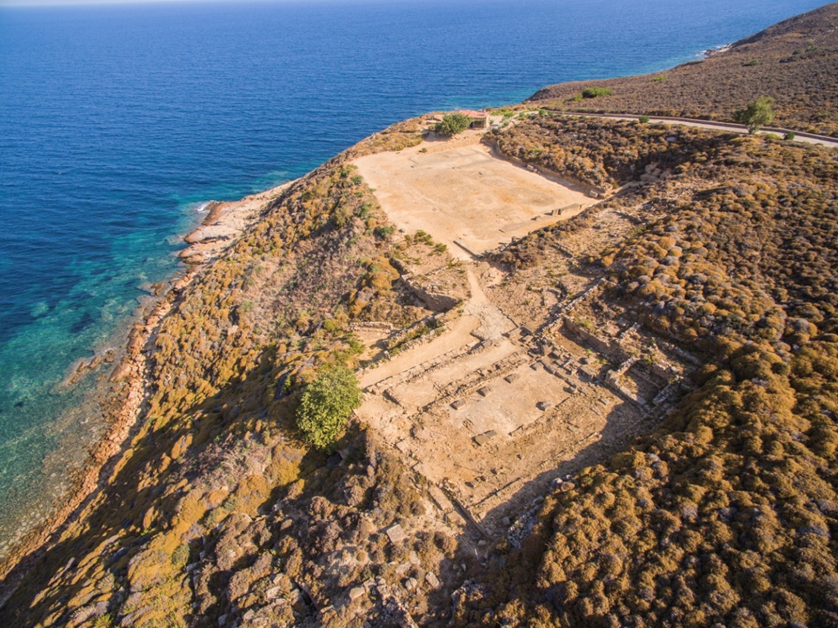 